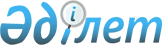 Об установлении тарифов на перевозки пассажиров и багажа по Отырарскому районуПостановление акимата Отырарского района Туркестанской области от 1 апреля 2024 года № 45
      В соответствии с пунктом 2 статьи 31 Закона Республики Казахстан "О местном государственном управлении и самоуправлении в Республике Казахстан", статьи 19 Закона Республики Казахстан "Об автомобильном транспорте" и приказом Министра транспорта и коммуникаций Республики Казахстан от 13 октября 2011 года № 614 "Об утверждении Методики расчета тарифов на оказание услуг по перевозке пассажиров и багажа по регулярным маршрутам" (зарегистрирован в Реестре государственной регистрации нормативных правовых актов № 7297), акимат Отырарского района ПОСТАНОВЛЯЕТ:
      1. Установить тариф на регулярные социально значимые перевозки пассажиров по Отырарского района в размере 9 (девять) тенге на 1 (один) километр.
      2. Установить тариф для маршрутов на регулярные автомобильные перевозки пассажиров и багажа по Отырарского района в размере 9 (девять) тенге на 1 (один) километр.
      3. Контроль за исполнением настоящего постановления возложить на курирующего заместителя акима района.
      4. Настоящее постановление вводится в действие по истечении десяти календарных дней после дня его первого официального опубликования.
					© 2012. РГП на ПХВ «Институт законодательства и правовой информации Республики Казахстан» Министерства юстиции Республики Казахстан
				
      Аким района

С. Султанханов
